GULBENES NOVADA DOMES LĒMUMSGulbenēPar R. L.-L. reģistrēšanu Gulbenes novada pašvaldībasdzīvokļu jautājumu risināšanas reģistrāGulbenes novada pašvaldības dokumentu vadības sistēmā 2023.gada 8.februārī ar reģistrācijas numuru GND/5.4/23/354-L reģistrēts …… (turpmāk – iesniedzējs), deklarētā dzīvesvieta: ….. (turpmāk – dzīvojamā telpa), 2023.gada 8.februāra iesniegums, kurā izteikts lūgums reģistrēt iesniedzēju dzīvokļu jautājumu risināšanas reģistrā kā speciālistu. Iesniedzējs savu lūgumu pamato ar faktu, ka strādā SIA “Gulbenes Energo Serviss” kā palīgstrādnieks. Iesniegumam pievienoti šādi dokumenti:SIA “Gulbenes Energo Serviss” ieteikuma vēstule, kurā izteikts lūgums atbalstīt iesniedzēju un sniegt palīdzību dzīvokļa jautājumu risināšanā kā speciālistam, kas nepieciešams, lai nodrošinātu nekustamā īpašuma pārvaldīšanas apsaimniekošanas pakalpojumu sniegšanu;apliecība par vispārējo pamatizglītību (sērija B Nr. 302741);2021.gada 20.oktobrī noslēgtais darba līgums Nr.108/2011 ar SIA “Gulbenes Energo Serviss” (tobrīd – SIA “Gulbenes nami”), reģistrācijas Nr. 54603000121, juridiskā adrese: Blaumaņa iela 56A, Gulbene, Gulbenes novads, uz nenoteiktu laiku.Likuma “Par palīdzību dzīvokļa jautājumu risināšanā” (turpmāk – Palīdzības likums) 21.1 panta pirmā daļa nosaka, ka pašvaldībai piederošu vai tās nomātu dzīvojamo telpu, kurai pašvaldības dome noteikusi speciālistam izīrējamas dzīvojamās telpas statusu, pašvaldība ir tiesīga izīrēt pašvaldības attīstības programmā ietvertā attīstāmajā nozarē (rīcības virzieni, jomas u.c.) nodarbinātam kvalificētam speciālistam, vai speciālistam, kas veic ar valsts vai pašvaldības funkciju nodrošināšanu saistītu pārvaldes uzdevumu jomā, kurā konstatēts nepietiekams kvalificētu speciālistu nodrošinājums. Palīdzības likuma 21.1 panta otrā daļa nosaka, ka pašvaldība, izvērtējot pašvaldības attīstības programmā ietvertās nozares (rīcības virzieni, jomas u.c.) un ar valsts vai pašvaldības funkciju nodrošināšanu saistītos pārvaldes uzdevumus, ar saistošajiem noteikumiem nosaka, kurās darbības nozarēs vai kādu pārvaldes uzdevumu veikšanai nepieciešami speciālisti. Palīdzības likuma 5.pants nosaka, ka lēmumu par palīdzības sniegšanu dzīvokļa jautājumu risināšanā pieņem attiecīgās pašvaldības dome vai tās deleģēta institūcija, ievērojot šā likuma noteikumus un pašvaldības domes saistošos noteikumus. Gulbenes novada domes 2020.gada 30.janvāra saistošo noteikumu Nr.2 “Par palīdzību dzīvokļa jautājumu risināšanā” (turpmāk – Saistošie noteikumi) 11.1. apakšpunktā noteikts, ka pašvaldībai piederošu vai tās nomātu dzīvojamo telpu, kurai noteikts speciālistam izīrējamās dzīvojamās telpas statuss, pašvaldība ir tiesīga izīrēt tās dibinātā iestādē, kapitālsabiedrībā vai institūcijā nodarbinātam kvalificētam speciālistam, kas veic ar pašvaldības funkciju nodrošināšanu saistītus pārvaldes uzdevumus veselības, kultūras, sporta, izglītības, sociālās aprūpes, teritorijas pārvaldības, informācijas tehnoloģiju, sabiedriskās kārtības uzturēšanas, administrācijas pārvaldības, būvniecības uzraudzības un arhitektūras jomā. Saskaņā ar Saistošo noteikumu 24.punktu izīrējamās dzīvojamās telpas īres līgumu ar speciālistu noslēdz uz darba tiesisko attiecību laiku, bet ne ilgāk kā uz trim gadiem. Pārbaudot Valsts vienotajā datorizētajā zemesgrāmatā un Nekustamā īpašuma valsts kadastrā esošās ziņas, netika konstatēta informācija par iesniedzējam piederošiem nekustamajiem īpašumiem. Ievērojot minēto, iesniedzējam, pamatojoties uz Saistošo noteikumu 11.1. apakšpunktu, ir tiesības lūgt Gulbenes novada pašvaldības palīdzību dzīvokļa jautājuma risināšanā kā kvalificētam speciālistam. Pašvaldību likuma 4.panta pirmās daļas 10.punkts nosaka, ka viena no pašvaldības autonomajām funkcijām ir sniegt iedzīvotājiem palīdzību mājokļa jautājumu risināšanā, kā arī veicināt dzīvojamā fonda veidošanu, uzturēšanu un modernizēšanu. Ņemot vērā minēto, pamatojoties uz likuma “Par palīdzību dzīvokļa jautājumu risināšanā” 5.pantu, 21.1 panta pirmo un otro daļu, Pašvaldību likuma 4.panta pirmās daļas 10.punktu, Gulbenes novada domes 2020.gada 30.janvāra saistošo noteikumu Nr.2 “Par palīdzību dzīvokļu jautājumu risināšanā Gulbenes novadā” 11.1. apakšpunktu un Sociālo un veselības jautājumu komitejas ieteikumu, atklāti balsojot: PAR –__; PRET – __; ATTURAS – __, Gulbenes novada dome NOLEMJ: 1. REĢISTRĒT …, Gulbenes novada pašvaldības dzīvokļu jautājumu risināšanas 4.reģistrā, kā speciālistu ar kārtas Nr. __.2. Lēmuma izrakstu nosūtīt: ….Gulbenes novada domes priekšsēdētājs				A. CaunītisSagatavoja: Ligita Slaidiņa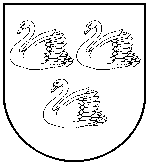 GULBENES NOVADA PAŠVALDĪBAReģ.Nr.90009116327Ābeļu iela 2, Gulbene, Gulbenes nov., LV-4401Tālrunis 64497710, mob.26595362, e-pasts; dome@gulbene.lv, www.gulbene.lv2023.gada 23.februārīNr. GND/2023/(protokols Nr.; .p)